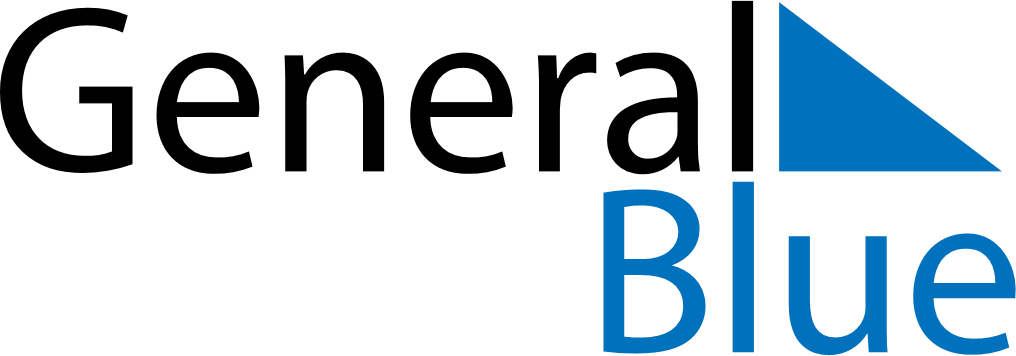 February 2024February 2024February 2024February 2024February 2024February 2024Lihula, Paernumaa, EstoniaLihula, Paernumaa, EstoniaLihula, Paernumaa, EstoniaLihula, Paernumaa, EstoniaLihula, Paernumaa, EstoniaLihula, Paernumaa, EstoniaSunday Monday Tuesday Wednesday Thursday Friday Saturday 1 2 3 Sunrise: 8:33 AM Sunset: 4:42 PM Daylight: 8 hours and 9 minutes. Sunrise: 8:31 AM Sunset: 4:45 PM Daylight: 8 hours and 13 minutes. Sunrise: 8:29 AM Sunset: 4:47 PM Daylight: 8 hours and 18 minutes. 4 5 6 7 8 9 10 Sunrise: 8:26 AM Sunset: 4:49 PM Daylight: 8 hours and 23 minutes. Sunrise: 8:24 AM Sunset: 4:52 PM Daylight: 8 hours and 27 minutes. Sunrise: 8:22 AM Sunset: 4:54 PM Daylight: 8 hours and 32 minutes. Sunrise: 8:19 AM Sunset: 4:57 PM Daylight: 8 hours and 37 minutes. Sunrise: 8:17 AM Sunset: 4:59 PM Daylight: 8 hours and 42 minutes. Sunrise: 8:15 AM Sunset: 5:02 PM Daylight: 8 hours and 47 minutes. Sunrise: 8:12 AM Sunset: 5:04 PM Daylight: 8 hours and 52 minutes. 11 12 13 14 15 16 17 Sunrise: 8:10 AM Sunset: 5:07 PM Daylight: 8 hours and 56 minutes. Sunrise: 8:07 AM Sunset: 5:09 PM Daylight: 9 hours and 1 minute. Sunrise: 8:05 AM Sunset: 5:12 PM Daylight: 9 hours and 6 minutes. Sunrise: 8:02 AM Sunset: 5:14 PM Daylight: 9 hours and 11 minutes. Sunrise: 8:00 AM Sunset: 5:17 PM Daylight: 9 hours and 16 minutes. Sunrise: 7:57 AM Sunset: 5:19 PM Daylight: 9 hours and 21 minutes. Sunrise: 7:55 AM Sunset: 5:22 PM Daylight: 9 hours and 26 minutes. 18 19 20 21 22 23 24 Sunrise: 7:52 AM Sunset: 5:24 PM Daylight: 9 hours and 31 minutes. Sunrise: 7:50 AM Sunset: 5:27 PM Daylight: 9 hours and 37 minutes. Sunrise: 7:47 AM Sunset: 5:29 PM Daylight: 9 hours and 42 minutes. Sunrise: 7:44 AM Sunset: 5:31 PM Daylight: 9 hours and 47 minutes. Sunrise: 7:42 AM Sunset: 5:34 PM Daylight: 9 hours and 52 minutes. Sunrise: 7:39 AM Sunset: 5:36 PM Daylight: 9 hours and 57 minutes. Sunrise: 7:36 AM Sunset: 5:39 PM Daylight: 10 hours and 2 minutes. 25 26 27 28 29 Sunrise: 7:33 AM Sunset: 5:41 PM Daylight: 10 hours and 7 minutes. Sunrise: 7:31 AM Sunset: 5:44 PM Daylight: 10 hours and 12 minutes. Sunrise: 7:28 AM Sunset: 5:46 PM Daylight: 10 hours and 18 minutes. Sunrise: 7:25 AM Sunset: 5:48 PM Daylight: 10 hours and 23 minutes. Sunrise: 7:22 AM Sunset: 5:51 PM Daylight: 10 hours and 28 minutes. 